Информационная карта кандидата на участие в муниципальном профессиональном конкурсе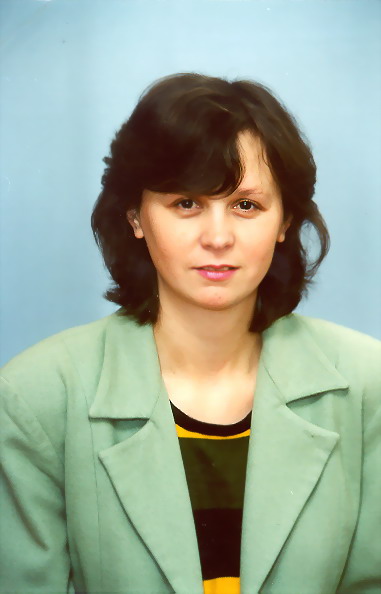  «Учитель года города Красноярска – 2016»_Маркелова Виктория Викторовна(фамилия, имя, отчество)_Красноярск, Свердловский_(город, район)1. Общие сведения1. Общие сведенияНаселённый пунктКрасноярскДата рождения (день, месяц, год)19.09.1970Место рожденияг.  КанскАдрес личного Интернет-ресурса, где можно познакомиться с участником и публикуемыми им материаламиhttp://www.teacherjournal.ru/shkola/fizika-i-astronomiya/13476-razrabotka-uroka-qissledovanie-sily-treniyaq.htmlАдрес школьного сайта в Интернетешкола6красноярск.рф2. Работа2. РаботаМесто работы (полное наименование образовательной организации в соответствии с её уставом)муниципальное бюджетное общеобразовательное учреждение «Средняя школа № 6 с углубленным изучением предметов художественно-эстетического цикла»Занимаемая должность (наименование в соответствии с записью в трудовой книжке)учитель физикиПреподаваемые предметыфизикаКлассное руководство в настоящее время, в каком классе7 классОбщий трудовой стаж(полных лет на момент заполнения анкеты)21 годОбщий педагогический стаж(полных лет на момент заполнения анкеты)21 годДата установления   квалификационной категории (в соответствии с записью в трудовой книжке)Высшая, 16.12.2010Почётные звания и награды (наименования и даты получения в соответствии с записями в трудовой книжке)«Почетный работник общего образования Российской Федерации», 20 марта 2012 г.Послужной список (места и сроки работы за последние 10 лет)Преподавательская деятельность по совместительству (место работы и занимаемая должность)3. Образование3. ОбразованиеНазвание и год окончания организации профессионального образования1994 г, КГПУСпециальность, квалификация по дипломуУчитель физики, информатики и вычислительной техники, квалификация учителя физики, информатики и вычислительной техникиДополнительное профессиональное образование за последние три года (наименования дополнительных профессиональных программ, места и сроки их освоения)2013, КК ИПКиППРО, «ЕГЭ по физике: особенности содержания и оценивания знаний»;2013, КК ИПКиППРО, «Разработка ООП ООО с учетом федеральных государственных стандартов»;2014, АНО ДПО «Инновационный образовательный центр повышения квалификации и переподготовки «Мой университет»», ФГОС каждому учителю: готовимся к внедрению стандартов»;2015, КК ИПКиППРО, «Основные вопросы введения ФГОС ООО»;2015, КК ИПКиППРО, «Методическое сопровождение введения ФГОС общего образования в ОУ»Знание иностранных языков (укажите уровень владения)Украинский (читаю, понимаю, не говорю), английский (уровень starter)Учёная степеньнетНазвание диссертационной работы (работ)Основные публикации (в т. ч. книги)4. Общественная деятельность4. Общественная деятельностьУчастие в общественных организациях (наименование, направление деятельности и дата вступления)Член всероссийского клуба учителей «Первое сентября» с 2008 годаЧлен Профсоюза работников народного образования и науки Российской Федерации с 1987 годаУчастие в деятельности управляющего совета образовательной организации-Участие в разработке и реализации муниципальных, региональных, федеральных, международных программ и проектов(с указанием статуса участия)Участник программы КГАОУ ДПО(ПК)С КК ИПКиППРО  по теме «Методическое сопровождение ФГОС общего образования в ОУ (школа -  базовая площадка)Участник городского разработческого семинара «Профильное образование в Красноярске» Участник проекта Некоммерческого образовательного учреждения дополнительного образования «Академия развития сознания» и Автономной некоммерческой организации и  Образовательного центра «Развитие»Разработчик и член организационного комитета городского фестиваля семей «Радуга» 5. Семья5. Семья6. Досуг6. ДосугХоббиИзготовление текстильных кукол, а также любое рукоделиеСпортивные увлеченияСценические таланты